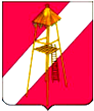 АДМИНИСТРАЦИЯ СЕРГИЕВСКОГО СЕЛЬСКОГО ПОСЕЛЕНИЯ КОРЕНОВСКОГО РАЙОНАПОСТАНОВЛЕНИЕ28 августа 2017 года		                      			                       № 93ст. СергиевскаяО внесении изменений в постановление администрации Сергиевского сельского поселения от 17 марта 2017 года № 34	 «Об отдельных вопросах участия граждан в охране общественного порядка на территории Сергиевского сельского поселения Кореновского района»В соответствии с постановлением администрации Сергиевского сельского поселения от 25 августа № 92 «Об образовании территориальной комиссии по профилактике правонарушений Сергиевского сельского поселения», администрация Сергиевского сельского поселения Кореновского района  п о с т а н о в л я е т: 1. Внести в постановление администрации Сергиевского сельского поселения от 17 марта 2017 года № 34 «Об отдельных вопросах участия граждан в охране общественного порядка на территории Сергиевского  сельского поселения Кореновского района» следующие изменения:1. пункт 1 постановления изложить в следующей редакции: «Определить ответственным по взаимодействию и координации деятельности народной дружины Сергиевского сельского поселения, органов государственной власти и органов местного самоуправления по охране общественного порядка  специалиста 1 категории общего отдела администрации Сергиевского сельского поселения, секретаря территориальной комиссии по профилактике правонарушений Сергиевского  сельского поселения Кирьян Светлану Николаевну».2. Общему отделу администрации Сергиевского сельского поселения Кореновского района (Горгоцкая) обеспечить размещение настоящего постановления на официальном сайте администрации Сергиевского сельского поселения Кореновского района в информационно-телекоммуникационной сети «Интернет».3. Постановление вступает в силу со дня его подписания.И. о. главы Сергиевского сельского поселенияКореновского района 	  					                 Е. А. Горгоцкая